ЧЕРКАСЬКА ОБЛАСНА РАДАГОЛОВАР О З П О Р Я Д Ж Е Н Н Я20.12.2023                                                                                       № 379-рПро надання відпусткиВИСОЧИНУ В.П.Відповідно до статті 55 Закону України «Про місцеве самоврядування 
в Україні», статей 6, 10, 12, 24 Закону України «Про відпустки», враховуючи рішення обласної ради від 16.12.2016 № 10-18/VIІ «Про управління суб’єктами та об’єктами спільної власності територіальних громад сіл, селищ, міст Черкаської області» (із змінами), контракт з керівником комунального підприємства, що є в обласній комунальній власності від 19.09.2014, укладений із Височиним В. П., зі змінами, внесеними додатковими угодами від 03.01.2017, від 02.01.2018, від 02.01.2019, від 01.03.2019, від 20.06.2019, від 10.01.2020,                            від 23.09.2020:1. НАДАТИ ВИСОЧИНУ Валерію Петровичу, директору комунального підприємства «Управління по експлуатації Будинку рад і об’єктів обласної комунальної власності», частину щорічної основної відпустки за робочий рік
з 08.07.2022 до 07.07.2023 тривалістю 3 календарні дні з 22.12.2023
до 24.12.2023 включно, з виплатою матеріальної допомоги на оздоровлення
у розмірі посадового окладу.2. ВИПЛАТИТИ ВИСОЧИНУ В. П. грошову компенсацію                               за 5 календарних днів невикористаної щорічної основної відпустки                               за робочий рік з 08.07.2020 до 07.07.2021, у межах наявних коштів                             на оплату праці.3. ПОКЛАСТИ на ХОЛОДНУ Людмилу Василівну, заступника директора комунального підприємства «Управління по експлуатації Будинку рад і об’єктів обласної комунальної власності», виконання обов’язків директора цього підприємства на період відпустки ВИСОЧИНА В. П. з 22.12.2023 до 24.12.2023 включно.Підстава: заява ВИСОЧИНА В.П. від 19.12.2023.Голова	А. ПІДГОРНИЙ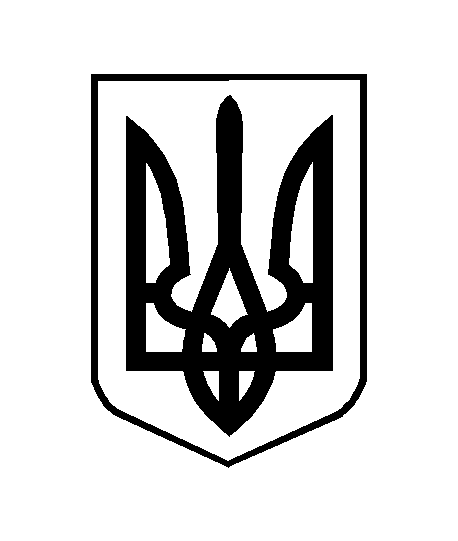 